5.2 English Good morning 5.2!Please find some English tasks below. Read the tasks and send me an email with your answers to task 2. If you need help, please ask!SophieTask 1Read the extract from Holes (by Louis Sachar):Holes - Chapter 1	There is no lake at Camp Green Lake. There once was a very large lake here, the largest lake in Texas. That was over a hundred years ago. Now it is just a dry, flat wasteland.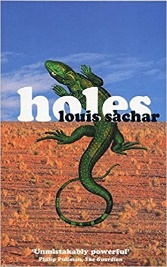 	There used to be a town of Green Lake as well. The town shrivelled and dried up along with the lake, and the people who lived there.	During the summer the daytime temperature hovers around ninety-five degrees in the shade – if you can find any shade. There’s not much shade in a big dry lake.	The only trees are two old oaks on the eastern edge of the “lake”. A hammock is stretched between the two trees, and a log cabin stands behind that.	The campers are forbidden to lie in the hammock. It belongs to the Warden. The Warden owns the shade.	Out on the lake, rattlesnakes and scorpions find shade under rocks and in the holes dug by the campers.Task 2Answer the following questions:What does the writer tell us about the camp in this extract? Try to use bullet points to help you organise your ideas. Can you highlight or list any adjectives (describing words) e.g. ‘old’?How does the extract make you feel about the camp? (Challenge: Can you explain why it makes you feel this way?)OptionalHoles is a book but it was made into a film. If you like the opening, you could watch the trailer: https://www.youtube.com/watch?v=NEvLRtDKT0c